GermanyGermanyGermanyMarch 2030March 2030March 2030March 2030MondayTuesdayWednesdayThursdayFridaySaturdaySunday12345678910Shrove MondayShrove TuesdayAsh Wednesday111213141516171819202122232425262728293031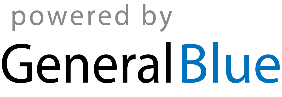 